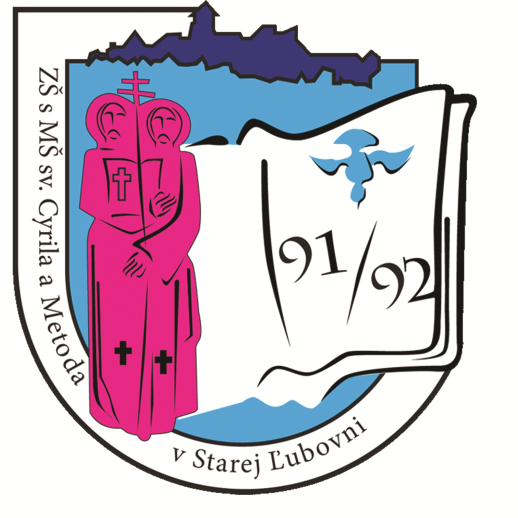 Inovovaný školský vzdelávací program 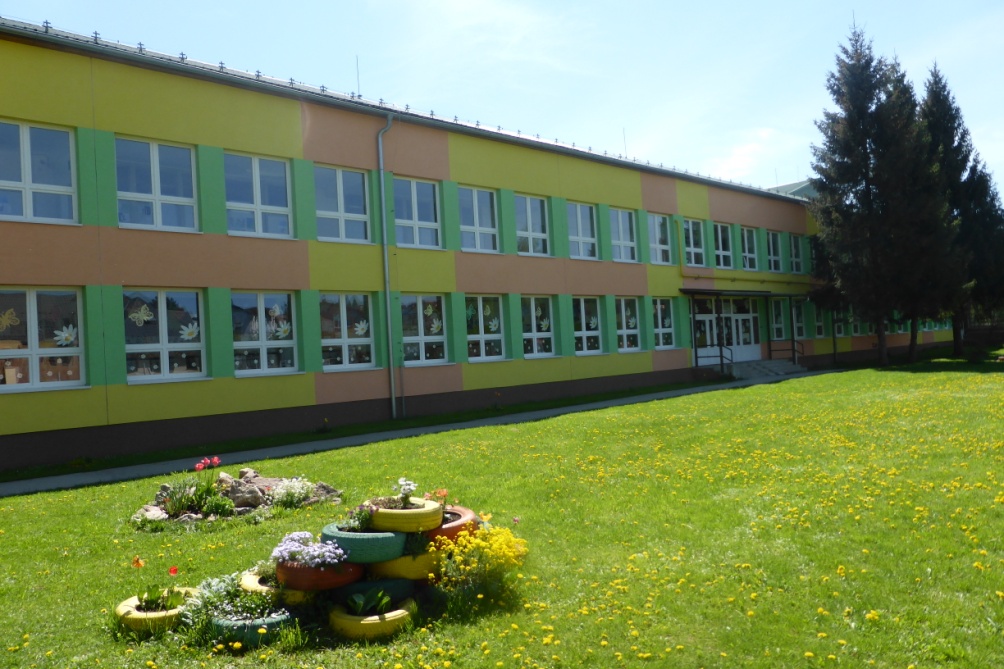 Motto :„Ak práca nie je pretkaná láskou, je zbytočná.“
                                         Matka Tereza                                                                                                          .............................................                                                                                            Mgr. Michaela Fábová                                                                                                                  riaditeľka školySchválil :                                                     Dňa : Inovovaný školský vzdelávací program  pre :primárne vzdelávanie  – 1.stupeň ZŠ  (  ISCED 1 )nižšie strené vzdelávanie – 2. stupeň ZŠ ( ISCED 2 )„Ak práca nie je pretkaná láskou, je zbytočná.“Matka Tereza
	Prvoradou úlohou katolíckej školy je vychovávať žiakov v duchu evanjelia.  Vyváženosť rozumu a viery má byť charakteristikou každého kresťana a kresťanského pedagóga. Katolícka škola sa stáva bránou, ktorá otvára Cirkev svetu a svet Cirkvi.	Škola chce pokračovať v doposiaľ nastúpenom trende pri vzdelávaní a výchove mladej generácie s možnosťou využívania nového myslenia, vyučovacích metód a postupov celého pedagogického zboru. Budeme sa snažiť, aby sme nepodávali žiakom len hotové poznatky, ale aby si vedeli sami vyhľadávať informácie, ktoré potom využijú vo svojej práci. Naším cieľom pri výchove a vzdelávaní je, aby: žiaci nadobudli zmysluplné základné vedomosti a znalosti, ktoré budú vedieť vždy správne použiť, žiaci nadobudli primerane veku rozvinuté kľúčové spôsobilosti (kompetencie), boli komunikatívni, flexibilní, absolventi školy vedeli teoretické poznatky využiť v praxi na strednej škole, žiaci mali vypestovaný základ záujmu o celoživotné učenie sa, mali jasné povedomie národného a svetového kultúrneho dedičstva, prejavovali záujem a potrebu zmysluplnej aktivity a tvorivosti. 	 Výchovno-vzdelávaciu činnosť budeme smerovať k príprave žiakov na život, ktorý od nich vyžaduje, aby boli schopní kriticky a tvorivo myslieť, rýchlo a účinne riešiť problémy. 	Budeme sa snažiť orientovať pedagogické stratégie na riešenie problémových úloh a tvorbu projektov. Tieto ciele sa dajú dosiahnuť, ak práca učiteľov bude kvalitná, na vysokej profesionálnej úrovni. To si vyžaduje, aby všetci učitelia stále odborne rástli, preto budeme v maximálne možnej miere umožňovať vzdelávanie a štúdium učiteľov. Práca s talentovanými žiakmi bude ďalším naším cieľom. Ďalšie ciele výchovy a vzdelávania: umožniť všetkým žiakom získať dostatočné všeobecné vedomosti a zručnosti vo všetkých všeobecnovzdelávacích predmetoch a hlboké odborné vedomosti vo všetkých zvolených voliteľných predmetoch; podporovať talent, osobnosť a záujmy každého žiaka, poskytovať každému žiakovi mnohostranné možnosti na vlastné objavovanie a skúmanie najbližšieho sociálneho, prírodného a kultúrneho prostredia; zavádzať nové formy a metódy práce; rozvíjať kľúčové kompetencie a vytvárať u žiakov základy gramotností; viesť žiakov k tvorivému mysleniu, kritickému mysleniu, naučiť ich tímovo pracovať, komunikovať medzi sebou, vzájomne sa rešpektovať a byť schopní celoživotne sa vzdelávať; viesť žiakov k poznávaniu a postupnému využívaniu svojich individuálnych predpokladov a efektívnych spôsobov vlastného učenia sa; vytvoriť dobrý tím v triede, na rozvíjanie sebapoznania a sebahodnotenia žiaka; umožniť žiakom spoznávať svoje vlastné schopnosti a rozvojové možnosti a osvojiť si základy spôsobilosti učiť sa učiť sa a poznávať seba samého, žiakov vychovávať k zodpovednosti a samostatnosti; pripraviť človeka rozhľadeného, vytrvalého, schopného kooperovať a pracovať v tíme, schopného sebamotivácie k celoživotnému vzdelávaniu; dosiahnuť zvýšenie gramotnosti v oblasti IKT žiakov v našej škole; zabezpečiť kvalitnú prípravu žiakov v cudzích jazykoch so zreteľom na možnosti školy, so zameraním na komunikatívnosť a s ohľadom na schopnosti jednotlivých žiakov; formovať u žiakov tvorivý životný štýl, vnútornú motiváciu, emocionálnu inteligenciu, sociálne cítenie a hodnotové orientácie; vychovávať žiakov v duchu humanistických princípov; vychovať pracovitých, zodpovedných, morálne vyspelých a slobodných ľudí; rozvíjať sociálne kompetencie a podporovať prosociálne správanie žiakov, najmä otvorene vstupovať do sociálnych vzťahov, účinne spolupracovať, rozvíjať si sociálnu vnímavosť a citlivosť k spolužiakom, učiteľom, rodičom, ďalším ľuďom obce a k svojmu širšiemu kultúrnemu a prírodnému okoliu; viesť žiakov k zodpovednému aktívnemu prístupu k ochrane a upevňovaniu svojho zdravia, niesť zodpovednosť za svoje zdravie a aktívne ho chrániť a upevňovať; viesť žiakov k uplatňovaniu svojich práv, plneniu svojich povinností a rešpektovaniu práv iných ľudí a ich duchovno-kultúrnych hodnôt; poskytnúť žiakom bohaté možnosti vedeného skúmania ich najbližšieho kultúrneho a prírodného prostredia tak, aby sa rozvíjala ich predstavivosť, tvorivosť a záujem skúmať svoje okolie; podporovať kognitívne procesy a spôsobilosti žiakov kriticky a tvorivo myslieť prostredníctvom získavania vlastnej poznávacej skúsenosti a aktívnym riešením problémov; vyvážene rozvíjať u žiakov spôsobilosti dorozumievať sa a porozumieť si, hodnotiť (vyberať a rozhodovať) a iniciatívne konať aj na základe sebariadenia a sebareflexie. 	Škola zabezpečuje podmienky na vzdelávanie žiakov so špeciálnymi výchovno-vzdelávacími potrebami tak, aby mali rovnocenný prístup vo vzdelávaní. 	Absolvent našej školy by mal svojím vystupovaním robiť dobré meno škole, byť schopný vytvárať dobré medziľudské vzťahy, byť schopný hodnotiť  svoju úlohu v škole, v rodine a v spoločnosti, byť schopný starať sa o svoje fyzické i psychické zdravie, vedieť uzatvárať kompromisy, byť schopný vyhľadávať, hodnotiť a využívať pri učení rôzne zdroje informácií, osvojiť si metódy štúdia a práce s informáciami. 	V oblasti rozumovej výchovy je naším cieľom rozvíjať u žiakov tvorivé myslenie, samostatnosť, aktivitu, sebahodnotenie. 	Osobnostný a sociálny rozvoj realizujeme stimuláciou skupín žiakov so slabšími vyučovacími výsledkami, podporou  individuálnych schopností.	Inkluzívny tým v zložení školský špeciálny pedagóg, školský psychológ a asistenti učiteľa poskytne pomoc žiakom so špeciálnymi výchovno-vzdelávacími potrebami, ich rodičom a zamestnancom školy.	Pri prevencii drogových závislostí sa zamerať aj na iné aktivity ako besedy. Napriek tomu, že s drogami sme sa v škole nestretli, naše aktivity sú zamerané na prevenciu boja proti fajčeniu a používaniu alkoholických nápojov cez Koordinátora prevencie, výchovného poradcu, rodičov a všetkých vyučujúcich, účelným využívaním voľného času i vlastným príkladom.	Budeme sa snažiť dôsledne vychádzať z potrieb žiakov a motivovať ich do učenia pestrými formami výučby. Chceme si všímať ich talent v jednotlivých oblastiach a rozvíjať ho do maximálnej možnej miery. Viac budeme preferovať samostatnú prácu žiakov a ich cieľavedomé zvládanie učiva. 	Dôležitým  odporúčaním je pre nás  potreba orientácie na pozitívne hodnotenie žiakov, najmä slabo prospievajúcich, pre zvýšenie ich vnútornej motivácie.Primárne vzdelávanie pre prvý stupeň základnej školy ( ISCED 1)	Program primárneho vzdelávania ( 1.stupňa základnej školy ) zabezpečí hladký prechod z predškolského vzdelávania a z rodinnej starostlivosti na školské vzdelávanie prostredníctvom stimulovania poznávacej zvedavostí detí, vychádzajúcej z ich osobného poznania. Absolvent primárneho vzdelávania má osvojené základy čitateľskej, pisateľskej, matematickej, prírodovednej, kultúrnej a mediálnej gramotnosti.Nižšie stredné  vzdelávanie pre druhý stupeň základnej školy ( ISCED 2 )	Predpokladom dosiahnutia cieľov nižšieho stredného vzdelávania je zaistenie kontinuity a plynulého prechodu z primárneho na nižšie stredné vzdelávanie.	Nevyhnutnou súčasťou cieľov je vypestovať u žiakov zodpovednosť za vlastné učenie sa a poskytnúť im príležitosti objaviť a rozvinúť ich schopnosti v súlad s ich reálnymi možnosťami, aby získali podklad pre optimálne rozhodnutie o ďalšom vzdelávaní. 	Absolvent získa tieto kľúčové kompetencie: komunikácia v materinskom jazyku, komunikácia v cudzích jazykoch,matematická kompetencia a základné kompetencie v oblasti vedy a techniky, digitálna kompetencia,naučiť sa učiť, spoločenské a občianske kompetencie, iniciatívnosť a podnikavosť, kultúrne povedomie a vyjadrovanie. 	Ako cirkevná škola sa snažíme o dosiahnutie duchovných (spirituálnych)- kompetencií žiaka. Žiak :má osobný vzťah k Bohu, usiluje sa o prehĺbenie svojho duchovného života – modlitbou, čítaním svätého písma, účasťou na duchovných aktivitách organizovaných školou a duchovných obnovách, vzdelávacích aktivitách,vedie sviatostný život,  využíva posily poskytované vo sviatosti zmierenia a Eucharistii.	Od svojho vzniku v r. 1991 plní škola funkciu výchovno-vzdelávacej inštitúcie a od 1.9.2009 je právnym subjektom, od čoho sa odvíja jej poslanie.	Sme školou s rozšíreným vyučovaním cudzích jazykov. Vrámci disponibilných hodín školského vzdelávacieho programu máme posilnené vyučovanie cudzích jazykov. Cudzí jazyk vyučujeme od 1. ročníka kvalifikovaným pedagógom. Máme rozšírené vyučovanie matematiky a pre zlepšenie informačno - komunikačných technológií aj informatiky. Pre toto vzdelávanie máme v škole kvalifikovaných odborníkov s pedagogickou praxou, ktorí zabezpečujú  výučbu žiakov.	Škola vytvára priestor aj pre žiakov športovo nadaných, v školskom rok 2015/2016 sme otvorili triedy s rozšíreným vyučovaním telesnej a športovej výchovy – športové triedy. Triedy sú zamerané na kolektívne športy futbal, hokejbal a atletiku.       Škola realizuje environmentálny program, ktorý riadi Koordinátor enviromentálnej výchovy .   	Zapájame sa do rôznych projektov a programov :podporujúce nadaných žiakov,duchovné a humanitárne,ekologické,propagujúce zdravý životný štýl,sociálne,športové,podporujúce bezpečnosť a prevenciu.Absolvent školy : pozná a uplatňuje účinné techniky učenia sa a osvojovania poznatkov,vyjadruje sa súvisle, výstižne a kultivovane písomnou aj ústnou formou,využíva cudzí jazyk na úrovni používateľa základov jazyka, používa matematické postupy a vedomosti pri riešení praktických problémov, je schopný aplikovať matematické modely logického a priestorového myslenia,používa informačné a komunikačné technológie pre potreby učenia sa a pre svoj život,uplatňuje kritické myslenie, dokáže aplikovať osvojené poznatky a metódy prírodných vied vo svojom živote,vie efektívne spolupracovať a komunikovať v skupine,posúdi silné a slabé stránky s ohľadom na svoje ďalšie vzdelávanie a budúce profesijné záujmy,chápe dôležitosť ochrany svojho zdravia a uprednostňuje princípy zdravého životného štýlu v každodennom živote,uvedomuje si význam kultúrneho dedičstva a umenia vo svojom živote a živote spoločnosti,pozná a uplatňuj svoje práva a rešpektuje práva iných,má predpoklady stať sa aktívnym občanom v národnom a globálnom kontexte,dokáže byť tolerantný, snaží sa pochopiť druhého, pozná a toleruje kultúru, tradície, spôsob života.Triedna komunita – pilotný projektNa škole sa v školskom roku 2022/2023 zavádza pravidelná triedna komunita. 1-krát za tri týždne budú mať žiaci na úvod vyučovania priestor na triednu komunitu. V daný deň budú mať vyučovacie hodiny dĺžku 40 minút (Vyhláška MŠVVaŠ 223/2022 Z. z.). Pred prvou hodinou sa bude realizovať 30 minút triedna komunita. Zodpovednosť za organizáciu triednej komunity bude mať triedny učiteľ. Triedna komunita má slúžiť na cieľavedomé rozvíjanie sociálnych kompetencií, budovanie pozitívnej klímy, učenia techník učenia, sebapoznávanie, spätnú väzbu žiakov smerom k učiteľom a škole, rozvoj a tvorba triednej dobrovoľníckej činnosti, triednych projektov. Chýbajúcich 5 minút z každej vyučovacej hodiny škola naplní v blokovom vyučovaní. Čas prestávok a hodín počas tohto dňa podľa Prílohy č. 7. Vízia školy na ďalšie obdobieškola pre mesto a okolitý región – staroľubovniansky dekanát, ktorá zabezpečuje deťom náboženskú a mravnú výchovu,škola, kde výchova a vzdelávanie sú orientované v kresťanskom duchu,škola, ktorá poskytuje žiakom ( často aj ich rodičom ) duchovnú službu,škola, ktorá stojí na dobrých učiteľoch, pripravených odborne, mravne a duchovne,škola, kde úroveň znalosti IKT učiteľov zodpovedá súčasným trendom ( práca s PC, e- mail, prezentácie, projektové vyučovanie, využívanie interaktívnej tabule, . . . ),škola, ktorá pomáha žiakom  a ich rodičom odhaľovať a následne hľadať riešenia pri špecifických poruchách učenia a správania, škola, ktorá v 1. ročníku sleduje žiakov za účelom včasného odhalenia telesného alebo duševného postihnutia, uskutočňuje individuálne pohovory s rodičmi a zabezpečí vyšetrenie detí.Postupné zavádzanie slovného hodnotenia na prvom stupniZavádzanie prvkov integrovaného tematického vyučovania (blokové učenie)Zmysluplné činnosti – dobrovoľnícka práca (rozvoj zručností 8. a 9. ročník)Cieľavedomé rozvíjanie sociálnych kompetencií (triedna komunita)6. Učebné osnovy6.1 Primárne vzdelávanie pre 1. stupeň ZŠ6.2 Nižšie stredné  vzdelávanie pre 2. stupeň ZŠ6.3 Nižšie stredné  vzdelávanie pre 2. stupeň ZŠ – športové triedy7.3 Nižšie stredné vzdelávanie pre 2. stupeň ZŠ - športové triedy	V zmysle § 12 odstavec 2) zákona č. 245/2008 o výchove a vzdelávaní (školský zákon) a o zmene a doplnení niektorých zákonov je vyučovacím jazykom v škole štátny jazyk - slovenský. 	Dôležitou podmienkou pri realizácii ŠkVP je primerané priestorové vybavenie školy a materiálno-technické vybavenie učebných priestorov. V škole sa výchova a vzdelávanie uskutočňuje v triedach, odborných učebniach a ďalších priestoroch školy zriadených podľa platnej legislatívy. Klasické triedy a odborné učebne umožňujú plne realizovať učebné osnovy, sú vybavené didaktickou technikou, počítačmi, notebookmi, dataprojektormi, interaktívnymi tabuľami. Základná škola s materskou školou sv. Cyrila a Metoda, Štúrova č 3 v Starej Ľubovni je jediná cirkevná školy v ľubovnianskom dekanáte, v súčasnosti má 16 tried, súčasťou školy sú 3 oddelenia ŠKD a 4 oddelenia materskej školy.Priestorové vybavenie a) pre manažment školy sú zriadené: kancelária riaditeľky a kancelária zástupcu  riaditeľky školy; kancelária asistentky riaditeľky – sekretariát školy;kancelária pre ekonomický úsek; b) pre pedagogických zamestnancov školy zborovňa pre 1. stupeňzborovňa pre 2. stupeňkabinety pre učiteľov (priestor na odkladanie pomôcok); c) pre nepedagogických zamestnancov školy kancelária správcu budovy;kancelária vedúcej školskej jedálne;šatňa pre kuchárky;miestnosť upratovačiek; miestnosť pre školníka; vrátnica;d) hygienické priestory sociálne zariadenia pre žiakov a zamestnancov; skrinky na odkladanie odevov a obuvi pre žiakov; e) odkladacie a úložné priestory sklady učebníc;skladové priestory sklad náradia pre výuku techniky;sklad CO;archív; náraďovňa;sklad náradia pre výuku techniky;plynové kotolne;f) informačno-komunikačné priestory knižnica (žiacka a učiteľská) vybavené knižničným fondom, IKT zariadením a pripojením na internet; g) učebné priestory (interné/externé) učebne – klasické triedy; odborné učebne – počítačová, interaktívna, jazyková, chemické laboratórium, fyzikálna učebňa, biologická učebňa, učebňa techniky – kuchynka; učebňa humanitných predmetov;polytechnická učebňa na vyučovanie predmetov: Technika, Pracovné vyučovanie, Rozvoj zručností 8, 9 ročník1 oddelenie školského klubu detí, 4  oddelenia v materskej triede ;Katechetická miestnosť, malá a veľká telocvičňa; posilňovňa;školské ihrisko; tenisový kurt;školský pozemok; školská kaplnka; aula školy.h) spoločné priestory školská kuchyňa;jedáleň; školské chodby.	Pred rokmi došlo k rekonštrukcii školy z fondov Európskej únie v sume viac ako 188 tisíc €. Úplne sa zmenil exteriér a čiastočne aj interiér školy. Vymenili sa okná, vymaľovali sa priestory školy, zrekonštruovalo sa kúrenie, zateplila sa fasáda. Z vlastných finančných prostriedkov školy sa realizujú vrámci finančných možností  úpravy aj v interiéri budovy. Stavebné úpravyrekonštrukcia triedy na počítačovú učebňu – podlaha, maľovanierekonštrukcia zamestnaneckých WC na prízemí školyrekonštrukcia zamestnaneckých WC na 1.poschodí + sprchy pre zamestnacovvýmena dlažby v jedálni školyvymurovanie priečok, vznik 1 kabinetu a kancelárie výchovného poradcu,  vymaľovanie tried a výmena podlahyžalúzie  vo všetkých miestnostiach školy po výmene okien cez projektvýmena dlažby na chodbe pri vstupe do budovynové dvere na chodbe pri vstupenová priečka  na prízemí budovyšatne zamestnacov ŠJvybudovanie nových trieda na 1. poschodí z chodby ( IU, sklad, 3.triedy)vymaľovanie všetkých tried v školerekonštrukcia kotolne K4 na prízemí v priestoroch po Katolíckej univerzitezavedenie plynu na varenie a zakúpenie plynových sporákov ( bola len EE na varenie )vybudovanie a zariadenie novej učebne Techniky – kuchynky výmena a rekonštrukcia oplotenia celého areálu školyzavedenie teplej vody do pavilónu telocvičnerealizácia Wifi pripojenia cez taniere v celej budove školy aj v telocvičnirekonštrukcia žiackeho WC na prízemí školyvýmena okien v triedach 1.stupňa na prízemí v 2.etapáchnové dvere na chodbe do telocvičnezrealizovanie a zakúpenie inventáru do posilňovne školyzamurovanie priečok na chodbe ku kaplnkenové dvere na chodbe ku kaplnkevymaľovanie zborovne na prízemí pre 1.stupeň a výmena podlahyprestavba počítačovej učebne na princípe riadeného vyučovania cez jeden servervýmena podlahy na chodbe na prízemí školyvymaľovanie školskej jedálneŠkola je dobre vybavená učebnými pomôckami, čo umožnilo tvorivejšie a efektívnejšie vyučovanie. Učebnými pomôckami sa postupne doplnili kabinety. Zapojením sa školy do projektu Elektronizácia vzdelávacieho systému regionálneho školstva získala škola na modernizáciu výchovnovzdelávacieho procesu tablety pre žiakov, cez projekt e-testovanie sme získali osobné počítače a interaktívne tabule, vrámci projektu moderné vzdelávanie – digitálne vzdelávanie pre všeobecno-vzdelávacie predmety sme získali notebooky pre učiteľov. Didaktickou technikou sa postupne vybavujú jednotlivé triedy a učebne. 	Priestorové podmienky sú dobré a zodpovedajú požiadavkám na realizáciu vzdelávacieho programu. Žiacky nábytok – stoličky a lavice sa postupne vo všetkých triedach vymenili za nové. Pravidelne nakupujeme interaktívne tabule, obmieňame nástenky v triedach a na chodbách školy. Zakúpili sme šatníkové skrinky pre 1.stupeň, nové stoly a stoličky v počítačovej učebni, stoly a stoličky do obidvoch zborovní pre 1. a 2. stupeň, zakúpili sme  nový nábytok do ŠKD, počítače do počítačovej učebne, kuchynku na sekretariát školy, vitríny na ocenenia, kamerový systém do telocvične a traktorovú kosačku. Pre zvýšenie kapacity sme zakúpili stoly a stoličky do školskej jedálne.  	Všetky triedy a učebne sa nachádzajú v jednej budove, odborné učebne,  laboratória a telocvičňa sú využívané spoločne s cirkevným gymnáziom, ktoré sídli v spoločnej budove so základnou školou. Chemické a fyzikálne laboratória sa postupne podľa možnosti dopĺňajú pomôckami. Škola je plne zabezpečená internetovým pripojením a WiFi sieťou v celej budove.	Škola má kabinety -  pre 1. stupeň, kabinet humanitných predmetov, kabinet prírodovedných predmetov. Vybavenie kabinetov sa postupne podľa finančných možností školy dopĺňa  a vymieňa za modernejšie.  	V škole je zriadená žiacka i učiteľská knižnica, ktoré sa nachádzajú v jednej miestnosti. Obe knižnice dopĺňame podľa finančných možností školy. Pre žiakov a učiteľov počas knižničných hodín je k dispozícii školská počítačová učebňa s prístupom na internet.	Máme zriadenú školskú kaplnku, ktorá je duchovným centrom školy. Denne je sprístupnená žiakom i pedagógom, aby v nej mohli načerpať potrebné milosti.  Raz týždenne sa slúži sv. omša v aule školy, ktorá sa využíva aj na iné spoločné akcie školy. 	Škola má vlastnú školskú jedáleň. V budove školy sa nachádza bufet, ktorého majiteľom je externí podnikateľ.  	Vo vnútornom systéme kontroly je rozhodujúca kontrola úrovne a stavu výchovno- vzdelávacej práce na škole a dosahovaných výsledkov vo výchove a vzdelávaní. Zameriame sa na získanie objektívnych informácií o úrovni a výsledkoch práce školy ako aj súvislostiach a okolnostiach, ktoré výsledný stav ovplyvňujú a tieto využívame na jej ďalší kvalitatívny rozvoj. Hodnotenie vzdelávacích výsledkov práce žiakov	Pri hodnotení a klasifikácii výsledkov žiakov vychádzame z metodického pokynu č. 22/2011  na hodnotenie a klasifikáciu. Dbáme na to, aby hodnotenie bolo voči žiakom spravodlivé a správne. 	Pri hodnotení učebných výsledkov žiakov so špeciálnymi výchovno-vzdelávacími potrebami berieme do úvahy možný vplyv zdravotného znevýhodnenia žiaka na jeho školský výkon. 	Rodičom a zákonným zástupcom žiaka poskytujeme informáciu o tom, ako žiak zvládol danú problematiku, v čom má nedostatky, kde má rezervy a aké sú jeho pokroky. K informovanosti zákonných rodičov slúži elektronická žiacka knižka. Zákonný zástupcovia cez aplikáciu  eduPage majú okamžitú informáciu o ich dieťati.Slovné hodnotenieNa prvom stupni sa začína potupné zavádzanie slovného hodnotenia.  V druhom ročníku v školskom roku 2022/2023, v treťom ročníku 2023/2024,  vo štvrtom ročníku 2024/2025.Rozsah  a štruktúra slovného hodnotenia priebežného je v právomoci učiteľa, s rešpektovaním zásad slovného hodnotenia. Slovné hodnotenie musí obsahovať konkrétne vyjadrenie toho, čo žiak v danom vyučovacom predmete zvládol a na akej úrovni. Malo by obsahovať tiež ďalší postup rozvoja žiaka so zreteľom na individuálne možnosti a schopnosti. Na hodnotenie sa budú využívať kritériá, vychádzajúce zo štandardov jednotlivých predmetov (štátny vzdelávací program, školský vzdelávací program), s ktorými je potrebné oboznámiť žiakov i rodičov. V súlade s požiadavkami učebných osnov a vzdelávacích štandardov bude škola slovne hodnotiť najmä:stupeň tvorivosti, iniciatívy a samostatnosti prejavu,osvojenie si potrebných vedomostí, skúseností, činností a ich tvorivá aplikácia,vzťah žiaka k predmetu a záujem oň,rozvoj estetického vedomia, vzťah k umeniu,všeobecná telesná zdatnosť a výkonnosť s prihliadnutím na somatotyp žiaka, na jeho zdravotný stav a starostlivosť o vlastné zdravie,schopnosť spolupracovať s inými,schopnosť tolerovať odlišnosti iných, dosahovať kompromisy,schopnosť sebahodnotenia a hodnotenia iných,úroveň verbálnej a neverbálnej komunikácie,osobnostný rozvoj žiaka,vzťah k práci,sebaovládanie, snaha, flexibilitaHodnotenie zamestnancov sa bude zakladať na: pozorovaní (hospitácii),rozhovore – riadenom, neformálnom a individuálnom,rozbore výsledkoch žiakov, ktorých učiteľ vyučuje (prospech, žiacke súťaže, didaktické testy, úspešnosť prijatia žiakov na vyšší stupeň školy a pod.),sledovaní pokroku žiakov vo výsledkoch pod vedením učiteľa,hodnotení výsledkov pedagogických zamestnancov v oblasti ďalšieho vzdelávania, tvorby učebných pomôcok, mimoškolskej činnosti a pod.,vzájomnom hodnotení učiteľov (čo si vyžaduje aj vzájomné hospitácie a „otvorené hodiny“), hodnotením pedagogických a odborných zamestnancov manažmentom školy. 	U prevádzkových zamestnancov sa hodnotia výsledky a kvalita práce reálne viditeľné, svedomitosť pri plnení pracovných povinností, pri sťažených podmienkach, efektívne využívanie pracovného času, osobný vplyv na pracovisku, ochota pomôcť a zapájať sa do činnosti nad rámec svojich pracovných povinností. O hodnotení zamestnancov sa vedú písomné záznamy. Konkrétne zameranie kontrolnej činnosti zamestnancov je vypracované v ročnom Pláne kontrolnej a hospitačnej činnosti. 	Škola je otvorená vzdelávaniu žiakov so špeciálnymi výchovno-vzdelávacími potrebami. Títo žiaci sú začlenení do bežných tried za podmienok, ktoré rešpektujú individuálne špeciálne výchovno-vzdelávacie potreby. Žiaci pracujú podľa individuálneho vzdelávacieho programu, ktorý vypracúva školská špeciálna pedagogička v spolupráci s triednymi učiteľmi,  poradenskými zariadeniami (CPPPaP, CŠPP), výchovným poradcom a  zákonným zástupcom žiaka. Títo žiaci sú hodnotení na základe odporúčaní poradenských zariadení známkami, slovne alebo sú od vyučovania jednotlivých predmetov oslobodení. Škola spolupracuje v tejto oblasti s poradenskými zariadeniami (CPPPaP, CŠPP). Pedagógovia absolvovali seminár - Integrácia žiakov so špecifickými potrebami.	V triedach so žiakmi so špeciálnymi výchovno-vzdelávacími potrebami pracujú asistenti učiteľa. So žiakmi individuálne pracuje školská špeciálna pedagogička. Školská špeciálna pedagogička sa pomocou individuálneho prístupu špecializuje na tie vyučovacie predmety, v ktorých má daný žiak špeciálne potreby. Špeciálno pedagogická intervencia obsahuje:TKC – terapeuticko - korektívne cvičeniaRŠF – rozvoj špecifických funkciíRKS – rozvoj komunikačných schopností a sociálnych zručnostíRGZ – rozvoj grafomotorických zručností a písania       U žiakov so ŠVVP rešpektujeme počet hodín, ktorý odporúčajú vzdelávacie programy  konkrétnej diagnózy. Žiaci so ŠVVP sú ľahko unaviteľní a rámcovom učebnom pláne máme obsadené povinné aj disponibilné hodiny, vyučovanie predmetov špeciálno-pedagogickej intervencie nemôže prebiehať ako samostatný predmet v popoludňajších alebo skorých ranných hodinách. Vyučovanie daných predmetov v závislosti od potrieb, ktoré rešpektujú individuálne špeciálne výchovno-vzdelávacie potreby jednotlivých žiakov, realizujeme po dohode s jednotlivými vyučujúcimi v rámci niektorých predmetov, v ktorých má  daný žiak nedostatky, alebo v rámci vyučovacích hodín, od ktorých sú žiaci oslobodení. 	Škola využíva celodenný výchovný systém, ktorý predlžuje čas žiaka v motivujúcom školskom prostredí s možnosťou prípravy na vyučovanie v ŠKD a podľa potreby poskytuje odbornú poradenskú pomoc rodičom týchto žiakov. 	13. 1	Zabezpečenie výučby pre žiakov so zdravotným znevýhodnením	Škola v rámci výchovy a vzdelávania žiakov so zdravotným znevýhodnením na základe potvrdenia o tom, že žiak má špeciálne výchovno-vzdelávacie potreby umožňuje vzdelávanie týchto žiakov,  podľa možností školy s pomocou asistenta učiteľa.	Cieľom výchovy a vzdelávania žiakov je vychovávať, vzdelávať týchto žiakov tak, aby čo najviac rozvinuli vlastné kompenzačné mechanizmy, aby plnohodnotne vnímali, prežívali vlastný život a aby sa stali tvorcami hodnôt, ktoré vytvoria cieľavedomou činnosťou.	13. 2	Zabezpečenie výučby pre žiakov zo sociálne znevýhodneného prostredia	Škola v primeranej miere zabezpečuje výchovu a vzdelávanie pre žiakov zo sociálne znevýhodneného prostredia. Poskytuje im nevyhnutné učebné pomôcky a podľa možnosti vytvára rovnocenné podmienky pre zvládnutie výchovno-vzdelávacieho procesu.	Cieľom školy je vytvoriť podmienky na rovnocenný prístup vo vzdelávaní pre všetkých žiakov a maximálneho rozvoja ich osobných schopností. 	13. 3	Zabezpečenie výučby pre žiakov s nadaním	Cieľom výchovy a vzdelávania žiakov s nadaním je dosiahnuť optimálny rozvoj ich nadania a pripraviť ich na tvorivé využitie tohto nadania v prospech spoločnosti. 	Škola v rámci výchovy a vzdelávania nadaných žiakov na základe odborného vyšetrenia CPPPaP a informovaného súhlasu rodičov umožňuje vzdelávanie podľa individuálneho výchovno - vzdelávacieho programu, za vypracovanie ktorého je zodpovedný školská špeciálna pedagogička v spolupráci s triednymi učiteľmi a  s príslušnými odbornými učiteľmi ( podľa predmetov v ktorých nadanie rozvíja).  Inovovaný školský vzdelávací programpre 1.stupeň základnej školyInovovaný školský vzdelávací programpre 2.stupeň základnej školyInovovaný vzdelávací program ISCED 1primárne vzdelávanieInovovaný vzdelávací program ISCED 2nižšie stredné vzdelávanieDĺžka vzdelávania – 4 rokyDĺžka vzdelávania – 5 rokovVyučovací jazyk – slovenskýVyučovací jazyk – slovenskýForma vzdelávania –  dennáForma vzdelávania –  dennáDruh školy – cirkevnáDruh školy – cirkevnáPredkladateľ:Predkladateľ:Názov školy :Základná škola s materskou školou sv. Cyrila a Metoda Adresa :Štúrova č. 3, 064 01 Stará ĽubovňaRiaditeľ školy :Mgr. Michaela Fábová (od 1. 7. 2021). Ing. Monika Maníková (do 30.6.2021)Kontakt :052/ 23 88 404e – mail : zscmsl@slnet.sk ,                    riaditel@zscmasl.skIČO :42088917Koordinátor pre tvorbu  ŠkVP :Mgr. Karol Špes (od 1. 7. 2021) PhDr. Eva Hriňová (do 30. 6. 2021)Kontakt :052/ 23 88 403Zriaďovateľ :Rímskokatolícka cirkev Biskupstvo Spišské PodhradieAdresa :Spišská kapitula 9, 053 04 Spišské Podhradie Kontakt :Tel. / fax 053 / 41 – 941 – 76e –mail: dsu@kapitula.skDátum prerokovania v pedagogickej rade:30.08.2019Dátum prerokovania ŠkVP v rade školy:21.10.2019Platnosť dokumentu:01.09.2019 – 31.08.2024Prerokované zmeny na pedagogickej rade:30. 9. 2021 Revidovanie                 Platnosť ŠkVPOd 01.09.2019 do 31.08.2024Zmeny:Od 1. 7. 2021 zmena riaditeľky školy  (Mgr. Michaela Fábová)Od 1. 9. 2021 str. 15 Náprava chyby:  Výtvarná výchova 3. ročník + 1 disponibilná hodiny  skutočnosť: od 1. 9. 2020  sa vyučovala  matematika 3. ročník +1 hodinaOd. 1. 9. 2021 str. 16Zaradenie -  rozšírenie predmetu Rozvoj zručností do 8. a 9. ročníka. Preradenie predmetu do vzdelávacej oblasti Človek a svet práceOd.1. 9. 2021 str. 16Navýšenie predmetu Geografia o 1 disponibilnú hodinuOd 1.9. 2021 str. 16Zrušenie vyučovania Čítanie s porozumenímOd 1.9. 2021 str. 13Zrušenie predmetu Výchova k manželstvu a rodičovstvu, ProgramovanieOd 1. 9. 2022 zavedenie pravidelného blokového vyučovania  str. 20Od 1. 9. 2022 postupné zavádzanie slovného hodnotenia žiakov na 1. stupni ZŠ – str. 26Od 1. 9. 2022 rozšírenie priestorov na vyučovanie o polytechnickú učebňu str. 22/gOd 1. 9. 2022 vynecháva sa školská psychologička str. 27Od 1. 9. 2022  Pracovné vyučovanie pre žiakov s mentálnym postihnutím v zlúčených skupinách str. 27Od 1. 9. 2022 Škola zavádza pravidelné triedne komunity str. 10Od 1. 9. 2022 rozšírenie vízie školy str. 11OBSAHOBSAHOBSAH1.Názov školského vzdelávacieho programu52.Vymedzenie vlastný cieľov a poslania výchovy a vzdelávania53.Stupeň vzdelania3.1 Primárne vzdelávanie3.2 Nižšie stredné vzdelávanie6674. Vlastné zameranie  školy75.Dĺžka štúdia a formy výchovy a vzdelávania96.Učebné osnovy6.1 Primárne vzdelávanie6.2 Nižšie stredné vzdelávanie6.3 Nižšie stredné vzdelávanie – športové triedy 101011127.Učebný plán7.1 Primárne vzdelávanie7.2 Nižšie stredné vzdelávanie7.3 Nižšie stredné vzdelávanie – športové triedy131315178.Vyučovací jazyk199.Spôsob,  podmienky ukončovania výchovy  a vzdelávania a vydávanie dokladu o získanom vzdelaní                                                                               1910.Materiálno-technické a priestorové podmienky2011.Vnútorný systém kontroly a hodnotenia detí a žiakov2112.Vnútorný systém kontroly a hodnotenia zamestnancov školy2113.Podmienky pre vzdelávanie žiakov so špeciálnymi výchovnovzdelávacími potrebami ( ŠVVP)16.1 Zabezpečenie výučby pre žiakov so zdravotným  znevýhodnením16.2 Zabezpečenie výučby pre žiakov zo sociálne znevýhodneného prostredia16.3 Zabezpečenie výučby pre žiakov s nadaním22232323Názov školského vzdelávacieho programuVymedzenie vlastných cieľov a poslania výchovy a vzdelávaniaStupeň vzdelaniaVlastné zameranie školyDĺžka štúdia a formy výchovy a vzdelávaniaPrimárne vzdelávanieNižšie stredné vzdelávanieDĺžka štúdia4 roky5 rokovForma štúdiadennádennáOrganizačné formy  výchovy a vzdelávaniaPodľa prostredia a)  výučba v triedeb)  výučba v špecializovaných priestoroch školy ( počítačová      učebňa, interaktívna učebňa, jazyková učebňa, chemické       laboratórium, fyzikálna učebňa, biologická učebňac)  výučba mimo triedy ( v prírode, múzeu, )Podľa poštu žiakova)  frontálna ( hromadná ) formab)   skupinová formac)   individuálna formaPodľa rolí  žiakova)  kooperatívna forma výučby ( spolupráca )b)   individuálna forma výučbyIné formy – exkurzie, výlety, športové aktivity, účelové cvičenia,..Podľa prostredia a)  výučba v triedeb)  výučba v špecializovaných priestoroch školy ( počítačová      učebňa, interaktívna učebňa, jazyková učebňa, chemické       laboratórium, fyzikálna učebňa, biologická učebňac)  výučba mimo triedy ( v prírode, múzeu, )Podľa poštu žiakova)  frontálna ( hromadná ) formab)   skupinová formac)   individuálna formaPodľa rolí  žiakova)  kooperatívna forma výučby ( spolupráca )b)   individuálna forma výučbyIné formy – exkurzie, výlety, športové aktivity, účelové cvičenia,..Metódy vyučovania na školea) motivačné ( usmerňujúce záujem o učenie )b)expozičné ( metódy prvotného oboznamovania žiakov s učivom)c) fixačné ( metódy opakovania a upevňovania učiva )d) diagnostické a klasifikačné ( metódy hodnotenia, kontroly    a klasifikácie )a) motivačné ( usmerňujúce záujem o učenie )b)expozičné ( metódy prvotného oboznamovania žiakov s učivom)c) fixačné ( metódy opakovania a upevňovania učiva )d) diagnostické a klasifikačné ( metódy hodnotenia, kontroly    a klasifikácie )Delenie triedV zmysle platnej legislatívy – vyhláška § 15 vyhláška č. 320/2008 V zmysle platnej legislatívy – vyhláška § 15 vyhláška č. 320/2008 P.č.Vyučovací predmetKomentár1.Slovenský jazyk a literatúraUčebné osnovy sú totožné so vzdelávacím štandardom ŠVP pre príslušný predmet2.Anglický jazykUčebné osnovy sú totožné so vzdelávacím štandardom ŠVP pre príslušný predmet3.MatematikaUčebné osnovy sú totožné so vzdelávacím štandardom ŠVP pre príslušný predmet4.InformatikaUčebné osnovy sú totožné so vzdelávacím štandardom ŠVP pre príslušný predmet5.PrvoukaUčebné osnovy sú totožné so vzdelávacím štandardom ŠVP pre príslušný predmet6.PrírodovedaUčebné osnovy sú totožné so vzdelávacím štandardom ŠVP pre príslušný predmet7.VlastivedaUčebné osnovy sú totožné so vzdelávacím štandardom ŠVP pre príslušný predmet8.Katolícke náboženstvoUčebné osnovy sú totožné so vzdelávacím štandardom ŠVP pre príslušný predmet doplnené o výkony vzdelávacieho štandardu, ktoré menia jeho kvalitu.9.Pracovné vyučovanieUčebné osnovy sú totožné so vzdelávacím štandardom ŠVP pre príslušný predmet10.Hudobná výchovaUčebné osnovy sú totožné so vzdelávacím štandardom ŠVP pre príslušný predmet11.Výtvarná výchovaUčebné osnovy sú totožné so vzdelávacím štandardom ŠVP pre príslušný predmet doplnené o výkony vzdelávacieho štandardu, ktoré menia jeho kvalitu.12.Telesná a športová výchovaUčebné osnovy sú totožné so vzdelávacím štandardom ŠVP pre príslušný predmet13.Angličtina hravo a tvorivoUčebné osnovy nad rámec vzdelávacích štandardov  ŠVP. Nový vyučovací predmet.14.Rozvoj zručnostíUčebné osnovy nad rámec vzdelávacích štandardov  ŠVP. Nový vyučovací predmet.P.č.Vyučovací predmetKomentár1.Slovenský jazyk a literatúraUčebné osnovy sú totožné so vzdelávacím štandardom ŠVP pre príslušný predmet.2.Anglický jazykUčebné osnovy sú totožné so vzdelávacím štandardom ŠVP pre príslušný predmet doplnené o výkony vzdelávacieho štandardu, ktoré menia jeho kvalitu.3.Druhý cudzí jazykUčebné osnovy sú totožné so vzdelávacím štandardom ŠVP pre príslušný predmet.4.MatematikaUčebné osnovy sú totožné so vzdelávacím štandardom ŠVP pre príslušný predmet doplnené o výkony vzdelávacieho štandardu, ktoré menia jeho kvalitu.5.InformatikaUčebné osnovy sú totožné so vzdelávacím štandardom ŠVP pre príslušný predmet doplnené o výkony vzdelávacieho štandardu, ktoré menia jeho kvalitu.6.FyzikaUčebné osnovy sú totožné so vzdelávacím štandardom ŠVP pre príslušný predmet.7.ChémiaUčebné osnovy sú totožné so vzdelávacím štandardom ŠVP pre príslušný predmet.8.BiológiaUčebné osnovy sú totožné so vzdelávacím štandardom ŠVP pre príslušný predmet.9.DejepisUčebné osnovy sú totožné so vzdelávacím štandardom ŠVP pre príslušný predmet doplnené o výkony vzdelávacieho štandardu, ktoré menia jeho kvalitu.10.GeografiaUčebné osnovy sú totožné so vzdelávacím štandardom ŠVP pre príslušný predmet.11.Občianska náukaUčebné osnovy sú totožné so vzdelávacím štandardom ŠVP pre príslušný predmet.12.Katolícke náboženstvoUčebné osnovy sú totožné so vzdelávacím štandardom ŠVP pre príslušný predmet doplnené o výkony vzdelávacieho štandardu, ktoré menia jeho kvalitu.13.Výchova k manželstvu a rodičovstvuUčebné osnovy nad rámec vzdelávacích štandardov  ŠVP. Nový vyučovací predmet.14.TechnikaUčebné osnovy sú totožné so vzdelávacím štandardom ŠVP pre príslušný predmet.15.VarenieUčebné osnovy nad rámec vzdelávacích štandardov  ŠVP. Nový vyučovací predmet.16.Hudobná výchovaUčebné osnovy sú totožné so vzdelávacím štandardom ŠVP pre príslušný predmet.17.Výtvarná výchovaUčebné osnovy sú totožné so vzdelávacím štandardom ŠVP pre príslušný predmet.18.Telesná a športová výchovaUčebné osnovy sú totožné so vzdelávacím štandardom ŠVP pre príslušný predmet.19.Čítanie s porozumenímUčebné osnovy nad rámec vzdelávacích štandardov  ŠVP. Nový vyučovací predmet.20.ProgramovanieUčebné osnovy nad rámec vzdelávacích štandardov  ŠVP. Nový vyučovací predmet.P.č.Vyučovací predmetKomentár1.Slovenský jazyk a literatúraUčebné osnovy sú totožné so vzdelávacím štandardom ŠVP pre príslušný predmet2.Anglický jazykUčebné osnovy sú totožné so vzdelávacím štandardom ŠVP pre príslušný predmet doplnené o výkony vzdelávacieho štandardu, ktoré menia jeho kvalitu.3.Druhý cudzí jazykUčebné osnovy sú totožné so vzdelávacím štandardom ŠVP pre príslušný predmet4.MatematikaUčebné osnovy sú totožné so vzdelávacím štandardom ŠVP pre príslušný predmet doplnené o výkony vzdelávacieho štandardu, ktoré menia jeho kvalitu.5.InformatikaUčebné osnovy sú totožné so vzdelávacím štandardom ŠVP pre príslušný predmet doplnené o výkony vzdelávacieho štandardu, ktoré menia jeho kvalitu.6.FyzikaUčebné osnovy sú totožné so vzdelávacím štandardom ŠVP pre príslušný predmet7.ChémiaUčebné osnovy sú totožné so vzdelávacím štandardom ŠVP pre príslušný predmet8.BiológiaUčebné osnovy sú totožné so vzdelávacím štandardom ŠVP pre príslušný predmet9.DejepisUčebné osnovy sú totožné so vzdelávacím štandardom ŠVP pre príslušný predmet doplnené o výkony vzdelávacieho štandardu, ktoré menia jeho kvalitu.10.GeografiaUčebné osnovy sú totožné so vzdelávacím štandardom ŠVP pre príslušný predmet11.Občianska náukaUčebné osnovy sú totožné so vzdelávacím štandardom ŠVP pre príslušný predmet12.VarenieUčebné osnovy nad rámec vzdelávacích štandardov  ŠVP. Nový vyučovací predmet.13.Katolícke náboženstvoUčebné osnovy sú totožné so vzdelávacím štandardom ŠVP pre príslušný predmet14.Výchova k manž. a rodičovstvuUčebné osnovy nad rámec vzdelávacích štandardov  ŠVP. Nový vyučovací predmet.15.TechnikaUčebné osnovy sú totožné so vzdelávacím štandardom ŠVP pre príslušný predmet16.VarenieUčebné osnovy nad rámec vzdelávacích štandardov  ŠVP. Nový vyučovací predmet.17.Hudobná výchovaUčebné osnovy sú totožné so vzdelávacím štandardom ŠVP pre príslušný predmet18.Výtvarná výchovaUčebné osnovy sú totožné so vzdelávacím štandardom ŠVP pre príslušný predmet19.Telesná a športová výchovaUčebné osnovy sú totožné so vzdelávacím štandardom ŠVP pre príslušný predmet20.Čítanie s porozumenímUčebné osnovy nad rámec vzdelávacích štandardov  ŠVP. Nový vyučovací predmet.21.Športová prípravaUčebné osnovy nad rámec vzdelávacích štandardov  ŠVP. Nový vyučovací predmet.7. Učebný plán                                                          7.1 Primárne vzdelávanie pre 1. stupeň ZŠ 7. Učebný plán                                                          7.1 Primárne vzdelávanie pre 1. stupeň ZŠ 7. Učebný plán                                                          7.1 Primárne vzdelávanie pre 1. stupeň ZŠ 7. Učebný plán                                                          7.1 Primárne vzdelávanie pre 1. stupeň ZŠ 7. Učebný plán                                                          7.1 Primárne vzdelávanie pre 1. stupeň ZŠ 7. Učebný plán                                                          7.1 Primárne vzdelávanie pre 1. stupeň ZŠ 7. Učebný plán                                                          7.1 Primárne vzdelávanie pre 1. stupeň ZŠ 7. Učebný plán                                                          7.1 Primárne vzdelávanie pre 1. stupeň ZŠ  7.2 Nižšie stredné vzdelávanie pre 2. stupeň ZŠ 7.2 Nižšie stredné vzdelávanie pre 2. stupeň ZŠ 7.2 Nižšie stredné vzdelávanie pre 2. stupeň ZŠ 7.2 Nižšie stredné vzdelávanie pre 2. stupeň ZŠVzdelávacia oblasťVyučovací predmet5.r6.r6.r7.r7.r8.r8.r9.r9.r9.r9.rZákladZákladDisp.hod.SPOLUSPOLUSlovenský jazyk a literatúra5554455555524242424JAZYK  A KOMUNIKÁCIAAnglický jazyk3+13+13+133333+13+13+13+1151531818Druhý cudzí jazyk/2/2/2/2/2/2/2/2/666MATEMATIKA A PRÁCA S INFORMÁCIAMIMatematika4+14+14+14+14+1445555212132424MATEMATIKA A PRÁCA S INFORMÁCIAMIInformatika1111111111144155ČLOVEK A PRÍRODAFyzika22112211116666Chémia222211115555Biológia211221111117777ČLOVEK A SPOLOČNOŤDejepis11+11+11111222266177Geografia2111+11+111111166177Občianska náuka11111111114444ČLOVEK A HODNOTYKatolícke náboženstvo1+11+11+11+11+11+11+11+11+11+11+15551010ČLOVEK A SVET PRÁCETechnika111111111115555ČLOVEK A SVET PRÁCEVarenie/2/2Rozvoj zručností222222UMENIE A KULTÚRAHudobná výchova11111114444Výtvarná výchova111111111115555ZDRAVIE A POHYBTelesná a športová výchova2222222222210101010ZÁKLAD242525262627272525252512712719146146DISPONIBILNÉ HODINY344553355551919S P O L US P O L U2729293131303030303030146146Vzdelávacia oblasťVyučovací predmet5.r6.r7.r8.r9.rZákladDisp.hod.SPOLUSlovenský jazyk a literatúra554552424JAZYK  A KOMUNIKÁCIAAnglický jazyk333331515Druhý cudzí jazyk22266Čítanie s porozumením/2/2MATEMATIKA A PRÁCA S INFORMÁCIAMIMatematika444452121MATEMATIKA A PRÁCA S INFORMÁCIAMIInformatika11111415MATEMATIKA A PRÁCA S INFORMÁCIAMIProgramovanie/2/2ČLOVEK A PRÍRODAFyzika212166Chémia22155Biológia2121177ČLOVEK A SPOLOČNOŤDejepis11+1112617Geografia2111166Občianska náuka111144ČLOVEK A HODNOTYKatolícke náboženstvo1111155ČLOVEK A HODNOTYVýchova k manželstvu a rodičovstvu11ČLOVEK A SVET PRÁCETechnika1111155ČLOVEK A SVET PRÁCEVarenie/2/2UMENIE A KULTÚRAHudobná výchova111144Výtvarná výchova1111155ZDRAVIE A POHYBTelesná a športová výchova222221010Športová príprava 333331517ZÁKLAD242526272512724151DISPONIBILNÉ HODINY3456624S P O L US P O L U2729313331151Poznámky:Rámcový učebný plán je tvorený na základe Štátneho vzdelávacieho programu schváleného Ministerstvom školstva, vedy, výskumu a športu Slovenskej republiky dňa 6.2.2015 a jeho Dodatku č.3 zo dňa 4.4.2019 s platnosťou od 1.9.2019 začínajúc 1.ročníkom.Voliteľné  ( disponibilné hodiny )  pre jednotlivé ročníky sú volené nasledovne:hodiny, ktoré rozširujú a prehlbujú obsah predmetu zaradeného do ŠVPhodiny, ktoré si škola zvolila sama a pripravila ich obsah a slúžia na dotvorenie ŠkVP rešpektujúc vlastné zameranie a  profiláciu školy.Rozdelenie tried na skupiny a zriaďovanie skupín je v zmysle vyhlášky MŠ SR č.320/2008 Z.z. od 1. 9. 2022 podľa vyhlášky MŠVVaŠ 223/2022 Z.z. o základnej školeNa základe zmluvy medzi Slovenskou republikou so Svätou stolicou je v škole navýšená dotácia predmetu Katolícke náboženstvo o 1 hodinu týždenne vo všetkých ročníkoch základnej školy okrem športových tried cez disponibilné hodiny.V 1. a 2. ročníku je vrámci disponibilných hodín pridaný nový predmet Angličtina hravo a tvorivo v dotácií 1 hodina týždenne.V 2.ročníku, je pridaný predmet Rozvoj zručností v dotácií 1 hodina za týždeň.Na dotvorenie ŠkVP je navýšená časová dotácia o 1 hodinu predmetu Matematika v 3. ročníku.Na dotvorenie ŠkVP je navýšená časová dotácia o 1 hodinu predmetu Prvý cudzí jazyk  a matematika  v ročníkoch podľa rozpisu v tabuľke RUP.V 6.ročníku na dotvorenie ŠkVP je navýšená časová dotácia o 1 hodinu predmetu Dejepis.Od 7. ročníka škola ponúka vrámci voliteľných hodín predmet druhý cudzí jazyk - nemecký v hodinovej dotácií 2 hodiny za týždeň.  Ak si žiak nevyberie druhý cudzí jazyk ako alternatívu si môže zvoliť: Podmienkou zaradenia predmetu do školského vzdelávacieho programu je minimálny počet žiakov v skupine, ktorý je stanovený na 10 žiakov.V 9.ročníku je pridaná 1. hodina vrámci disponibilných hodín na predmet Informatika.Športové triedy majú hodinovú dotáciu vo všetkých ročníkoch navýšenú o 3 hodiny o predmet Športová príprava. Tieto hodiny sú navýšené cez disponibilné hodiny a prípadné navýšenie je po vyjadrení a schválení Radou školy je  nasledovné: Podľa tohto rámcového učebného plánu sú vzdelávaní aj žiaci so zdravotným znevýhodnením, ktorí sú v triedach začlenení v rámci školskej integrácie a to s rešpektom ich konkrétnych obmedzení.Začlenenie prierezových tém          Prierezové témy sú začlenené do predmetov podľa svojho obsahu a uvedené sú v učebných osnovách jednotlivých predmetov. Sú významným prostriedkom k prekonávaniu izolovanosti výučby jednotlivých učebných predmetov, ktoré tvoria príslušnú vzdelávaciu oblasť. Prierezové témy sú výrazom komplexnejšieho prístupu k realizácii učebného obsahu, vrátane mnohostrannejších možností jeho prepájania. Prierezové témy nemajú vlastné vzdelávacie štandardy, sú rozpracované na úrovni cieľov. Prierezové témy priaznivo ovplyvňujú proces utvárania a rozvíjania funkčných kompetencií žiakov. Môžu sa realizovať ako súčasť učebného obsahu vyučovacích predmetov alebo prostredníctvom samostatných projektov, seminárov, vyučovacích blokov, kurzov a pod. Súčasne prierezové témy môžu tvoriť samostatný vyučovací predmet z rámca voliteľných (disponibilných) hodín. Obidve formy sa môžu aj ľubovoľne kombinovať. Účinnosť pôsobenia prierezových tém sa môže zvýšiť relevantnými mimoškolskými aktivitami. V rámci nižšieho stredného vzdelávania majú prierezový charakter tieto témy: Spôsoby realizácie prierezových tém: ako integrálna súčasť vzdelávacieho obsahu jednotlivých predmetov, formou projektov, besied s psychológom, s pracovníkmi dopravného inšpektorátu, s hasičmi, s ochranármi, chovateľmi, pracovníkmi Slovenského červeného kríža, formou kurzov - plaveckého a lyžiarskeho, exkurzií, didaktických hier a účelových cvičení, formou samostatného voliteľného predmetu ( Výchova k manželstvu a rodičovstvu), formou Školy v prírode, formou návštev výstav, formou rozhlasových vysielaní, formou záujmovej mimoškolskej činnosti, starostlivosťou o interiér školy a areál školy, účasťou na kultúrnych podujatiach, na koncertoch, divadelných predstaveniach. Blokové vyučovanie:Vysvetlenie: Blokové vyučovanie je postavené na prepájaní učiva a napĺňaní výkonových štandardov situáciami z reálneho života a činnosťou žiakov. Zväčša sa blok vytvorí z 2 – 3 alebo viacerých vyučovacích hodín, ktoré spája jedna téma. Na škole sa blokové vyučovanie bude realizovať minimálne 1-krát za polrok v každom ročníku v každej triede na druhom stupni. Na prvom stupni minimálne 3-krát za polrok.Vyučovací jazykSpôsob, podmienky ukončovania výchovy a vzdelávania a vydávanie dokladu o získanom vzdelaníPrimárne vzdelávanieNižšie stredné vzdelávanieNevyhnutné vstupné požiadavky na štúdiumPodmienky prijatia na štúdium ustanovuje § 60 a § 61 zákona č. 245/2008Podmienky prijatia na štúdium ustanovuje § 60 a § 61 zákona č. 245/2008Spôsob ukončenia štúdia V zmysle § 22 zákona č. 245/2008V zmysle § 22 zákona č. 245/2008Doklad o dosiahnutom vzdelaníVysvedčenie s doložkouVysvedčenie s doložkouPoskytnutý stupeň vzdelaniaISCED 1ISCED 2Možnosti ďalšieho štúdia, prípadne pracovného uplatnenia absolventaISCED2ISCED 3 Materiálno – technické a priestorové podmienky Vnútorný systém kontroly a hodnotenia detí a žiakov Vnútorný systém kontroly a hodnotenia zamestnacov školy13. Podmienky pre vzdelávanie žiakov so špeciálnymi výchovnovzdelávacími potrebami ( ŠVVP) 